Отчёт о проведении Недели математической грамотности «Математика вокруг нас» с 25 по 30.01.2021г в начальных классах с русским языком обучения ОСШ №87  .Руководитель МО начальных классов с русским языком обучения : Лоренц Г.Х.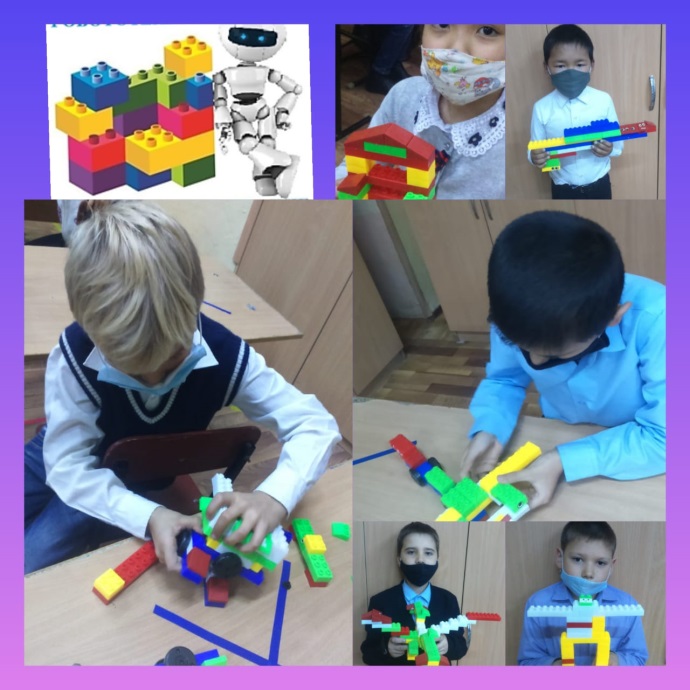 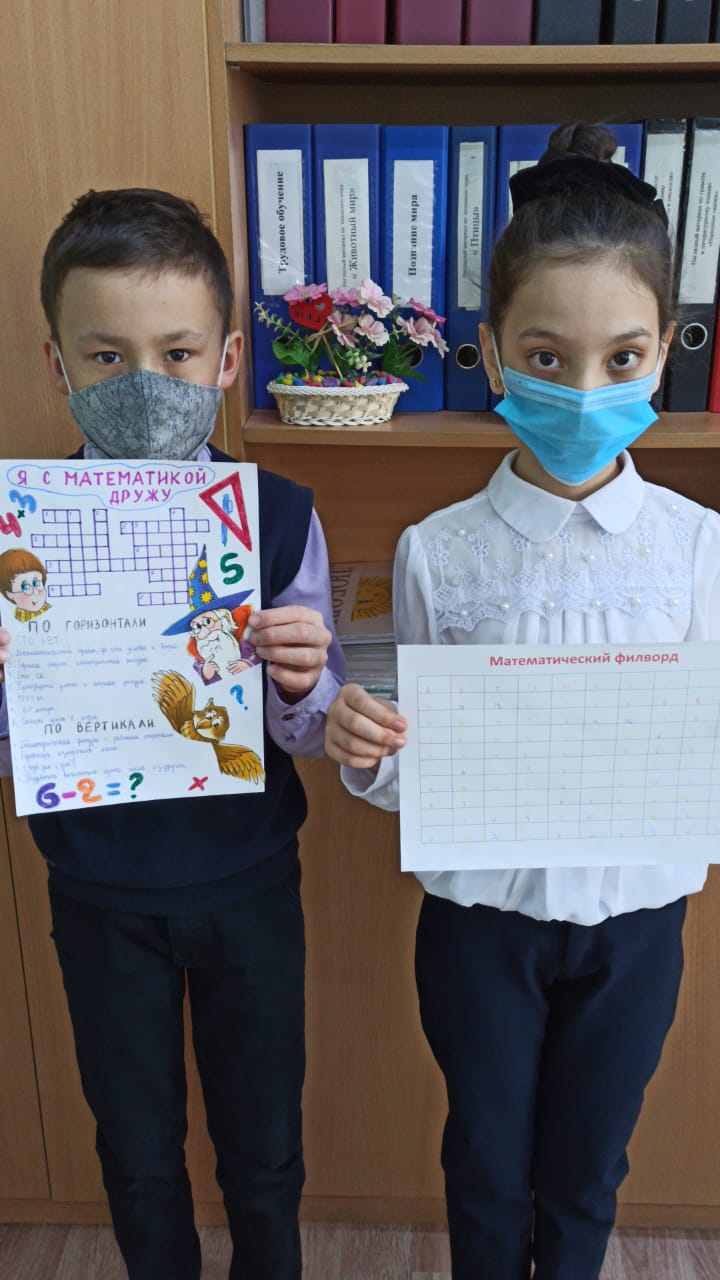 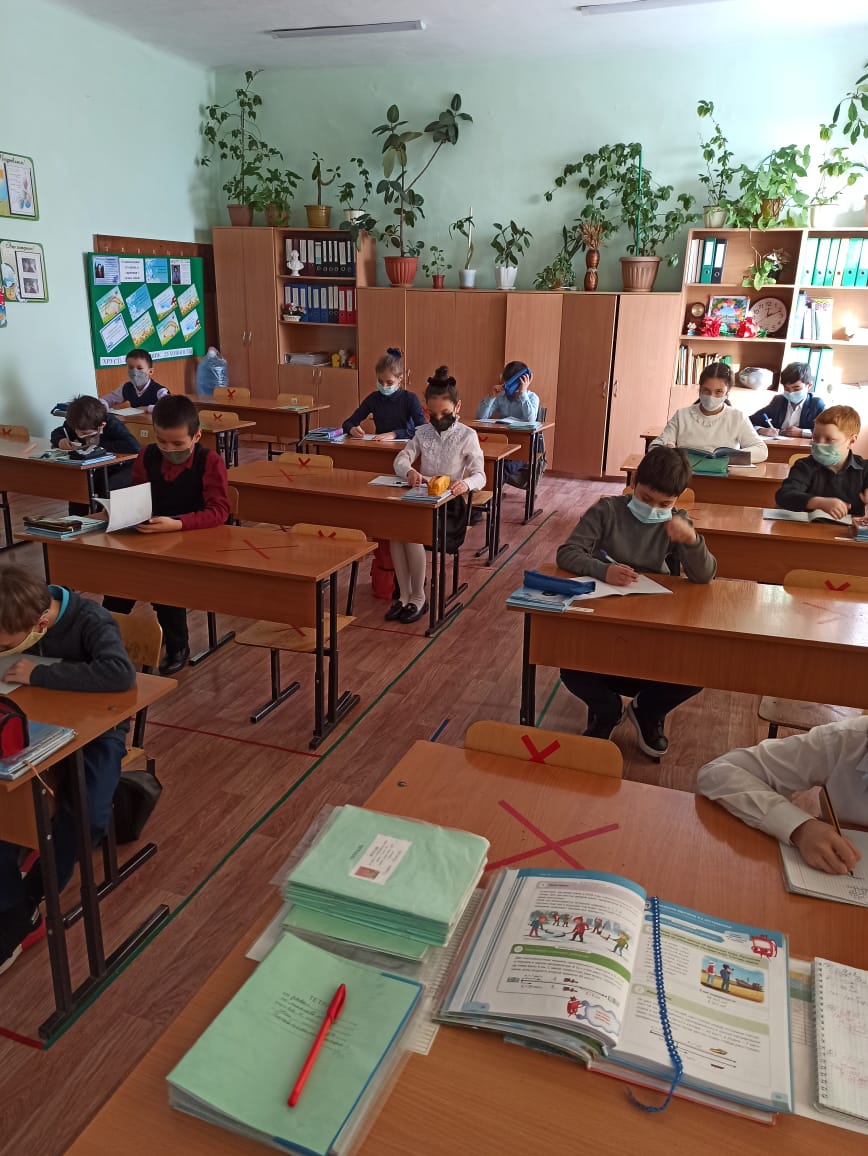 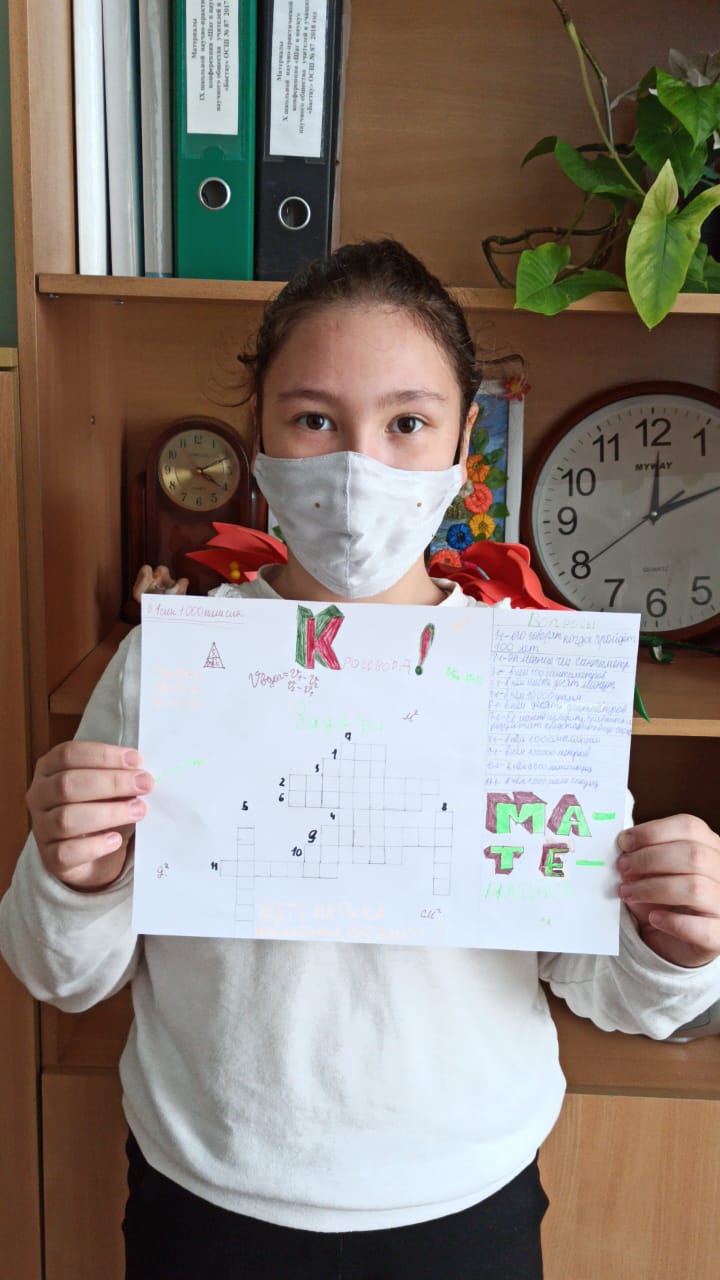 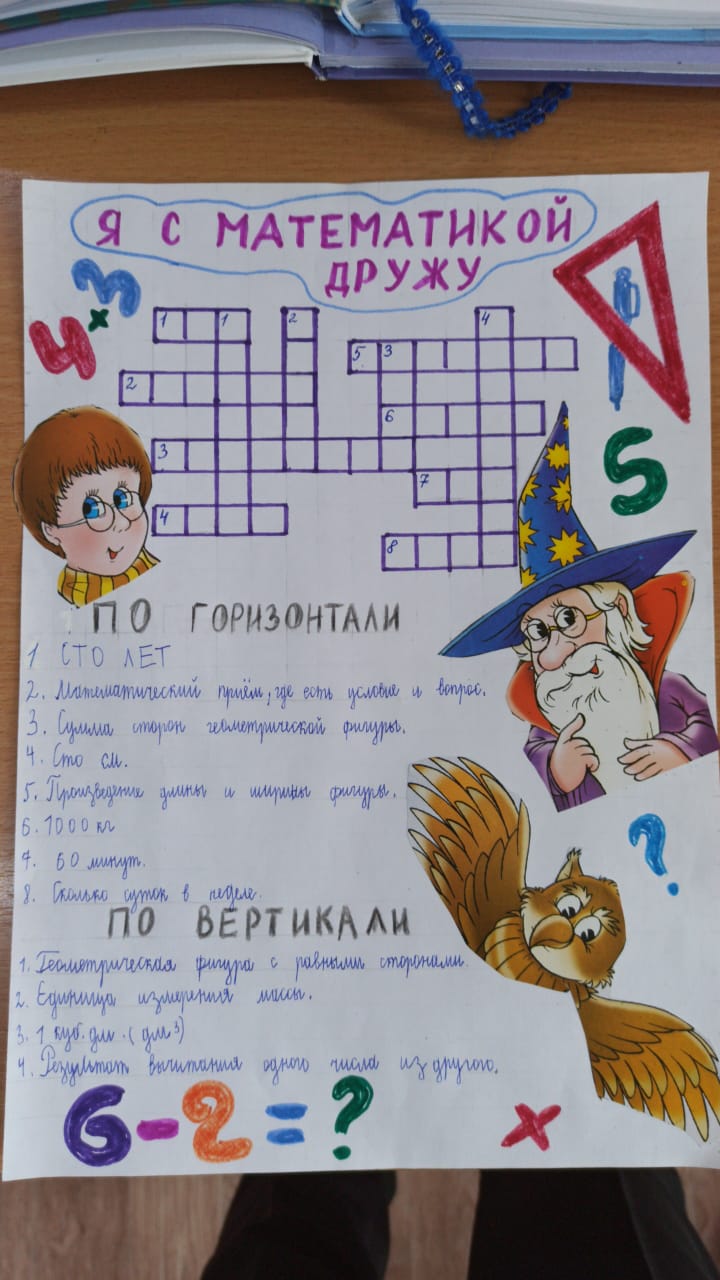 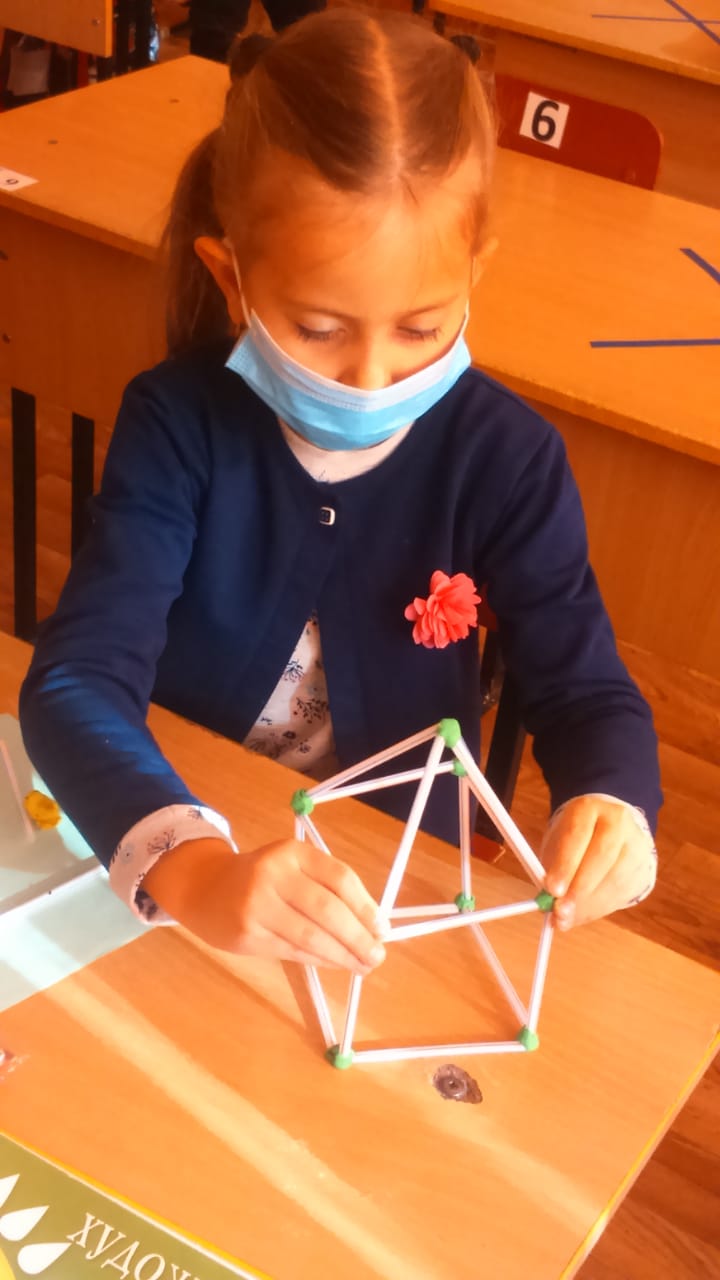 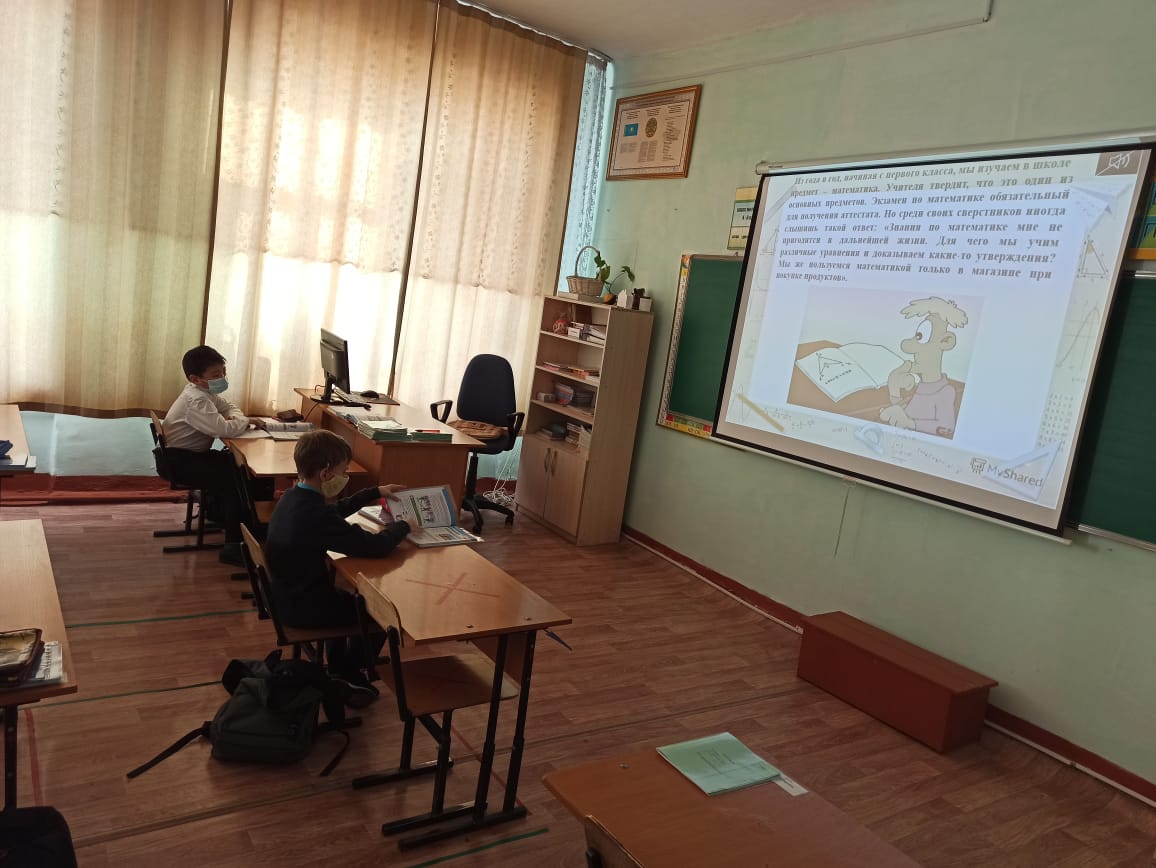 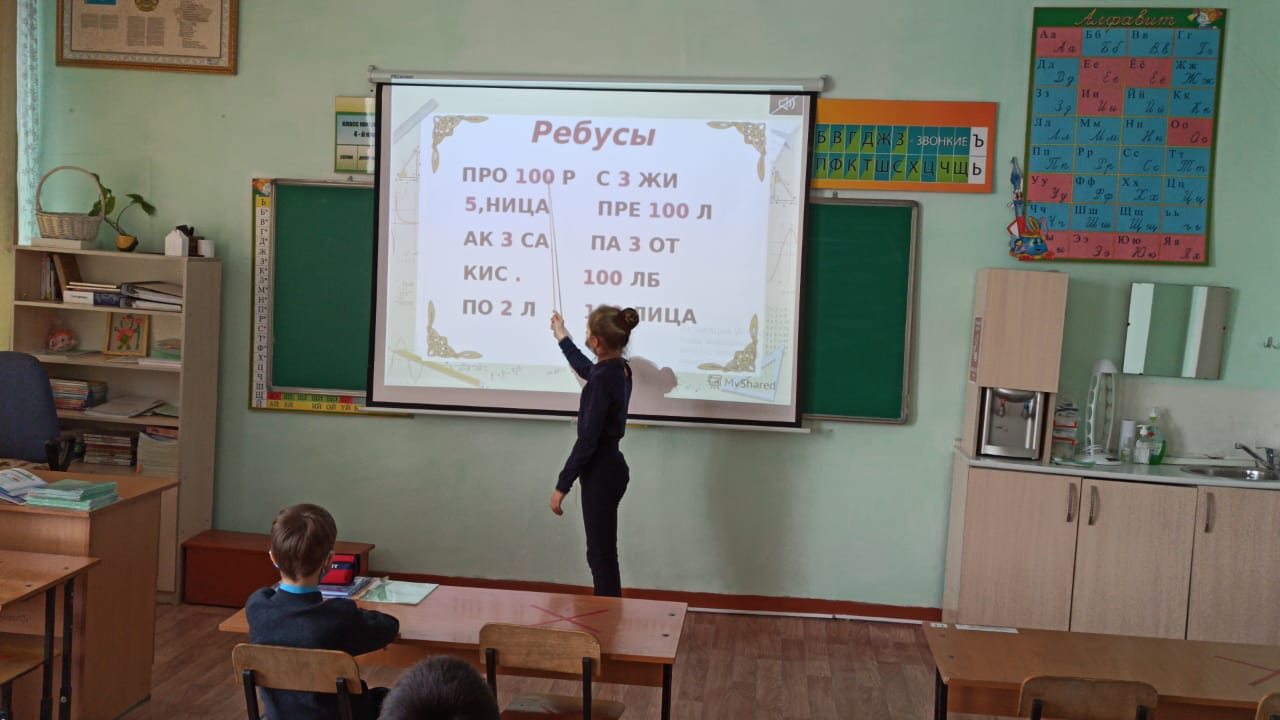 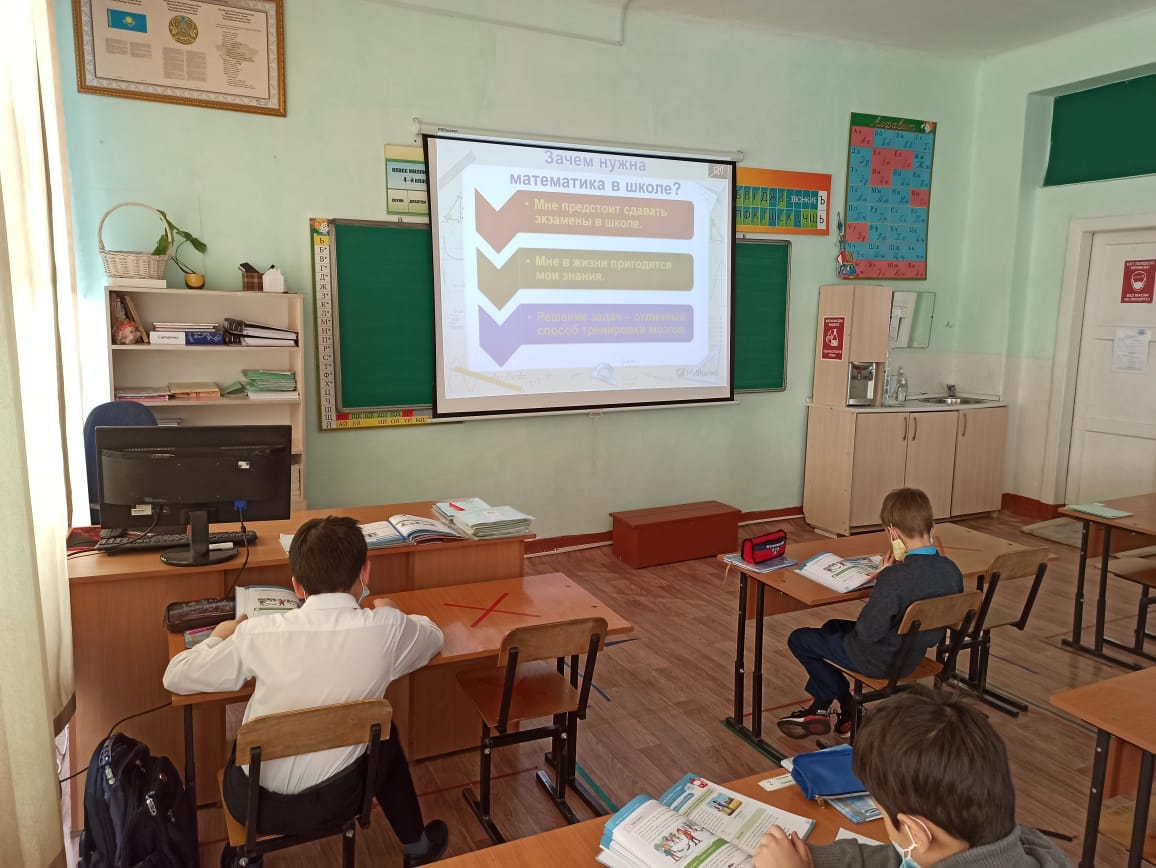 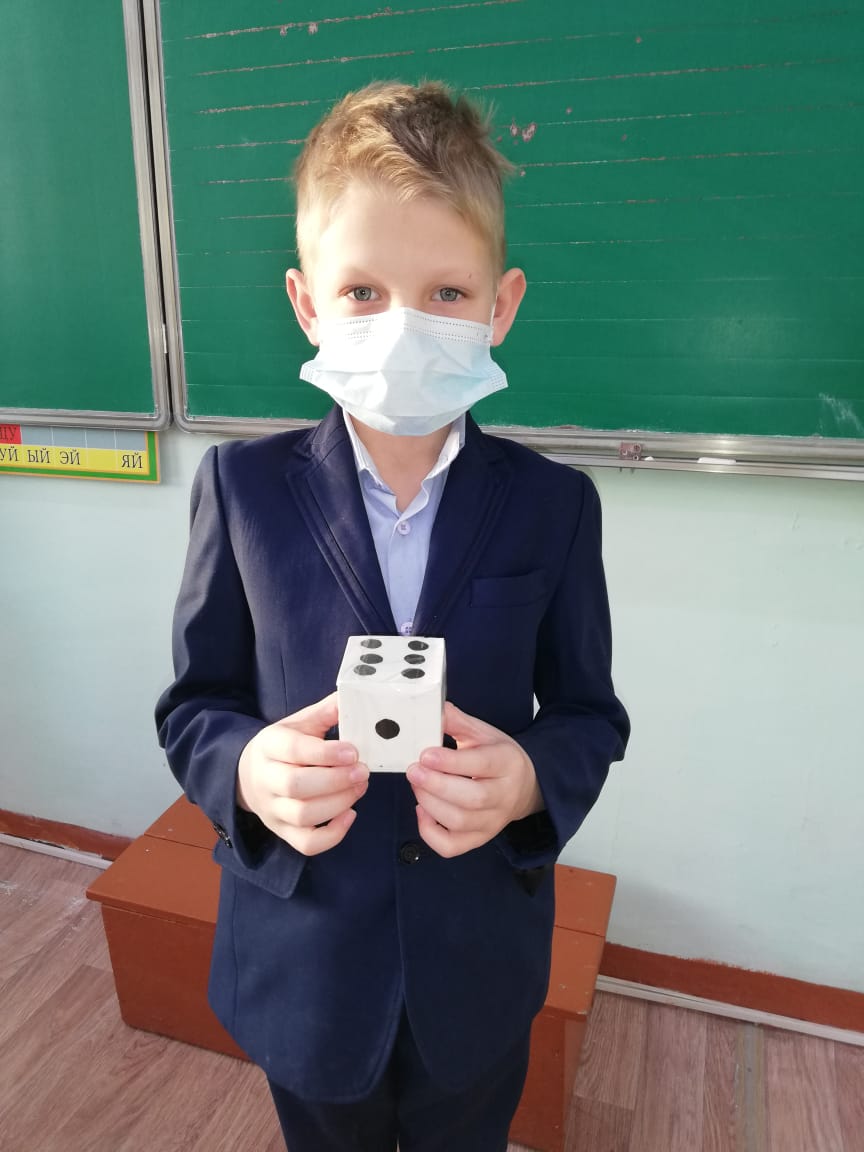 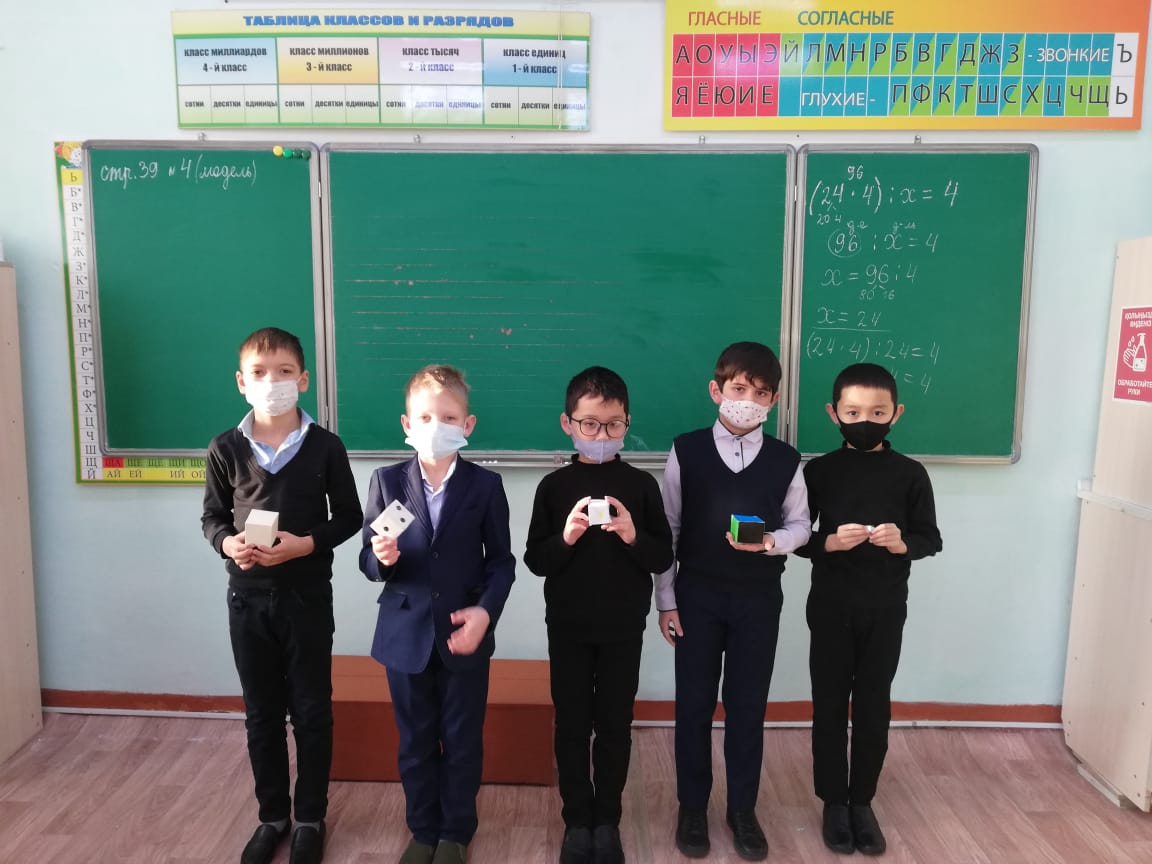 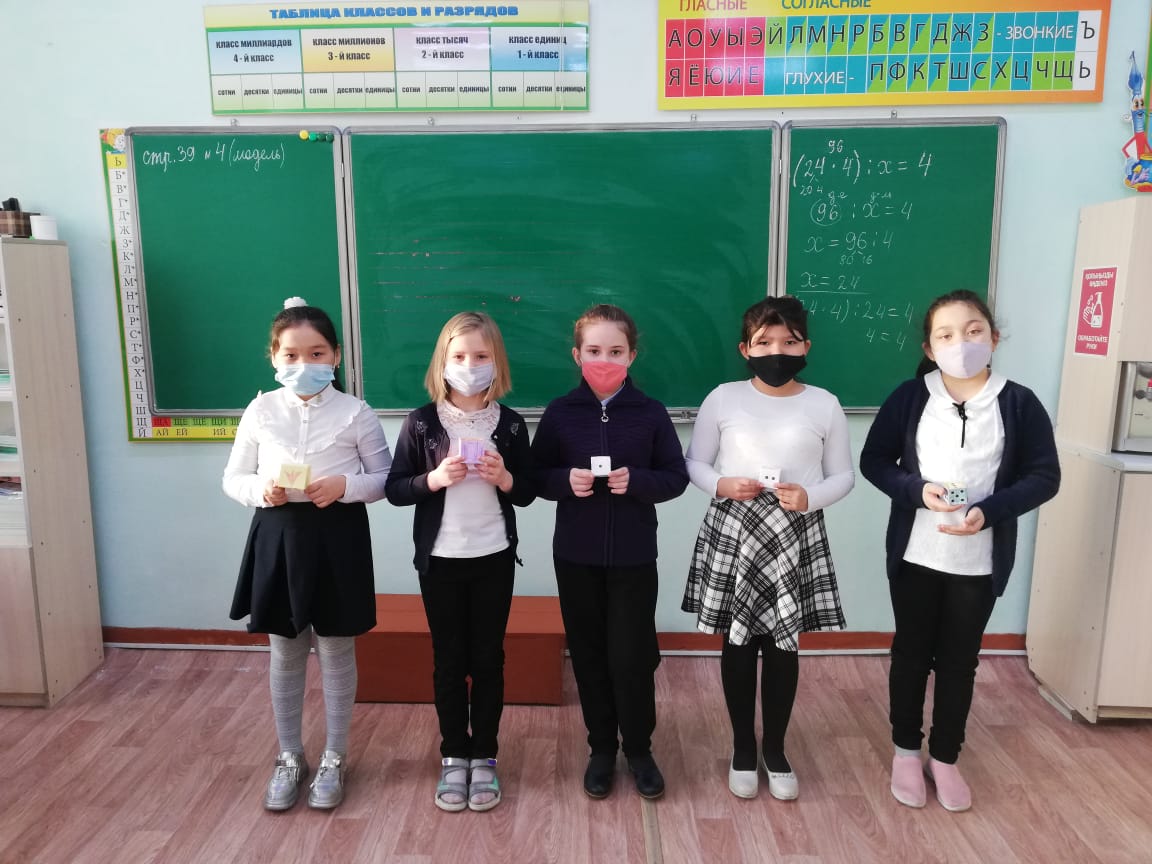 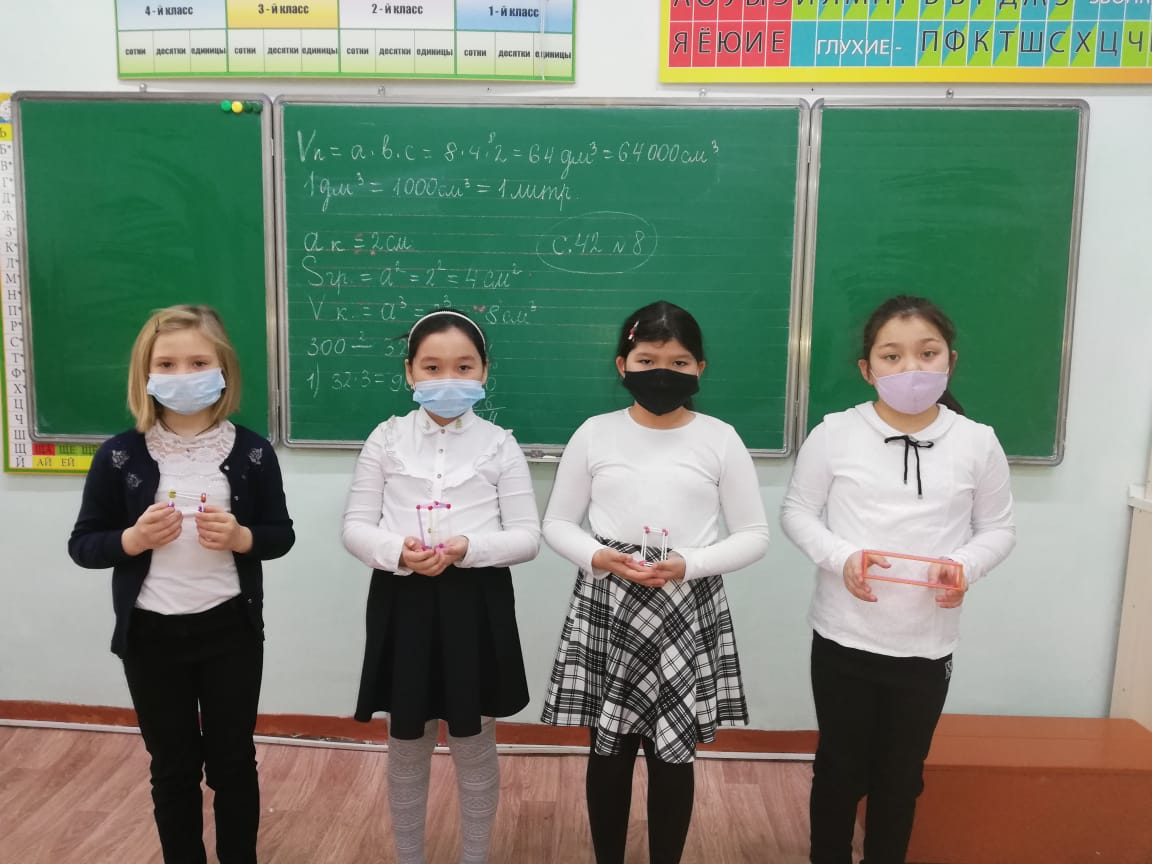 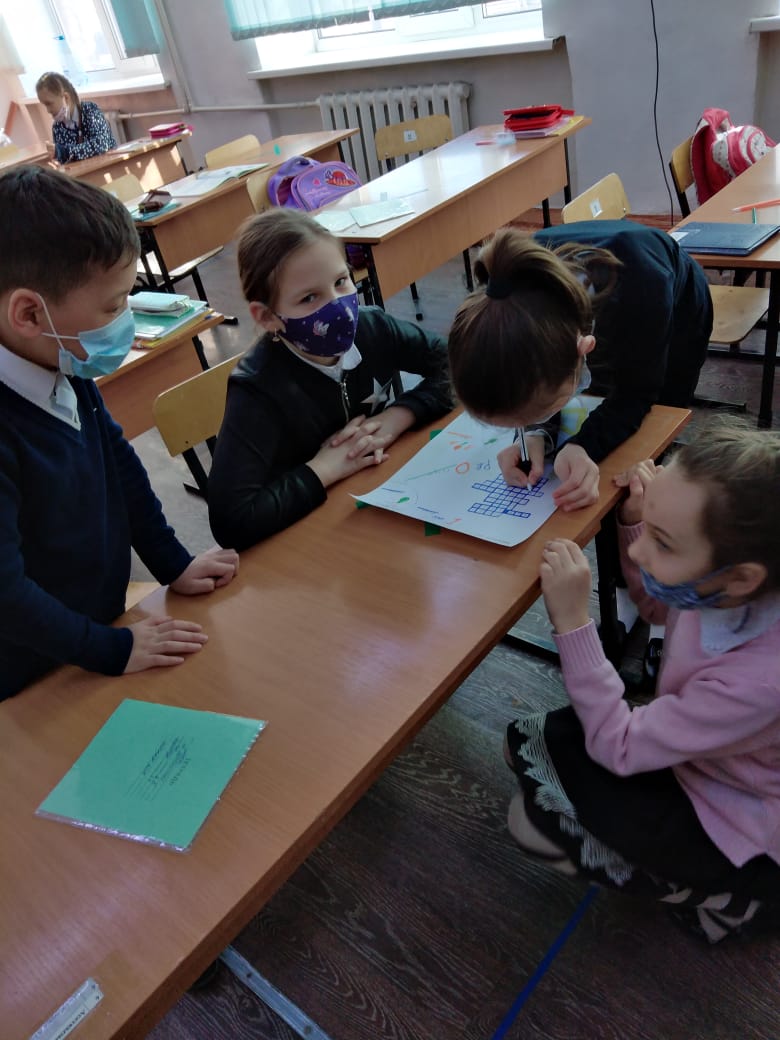 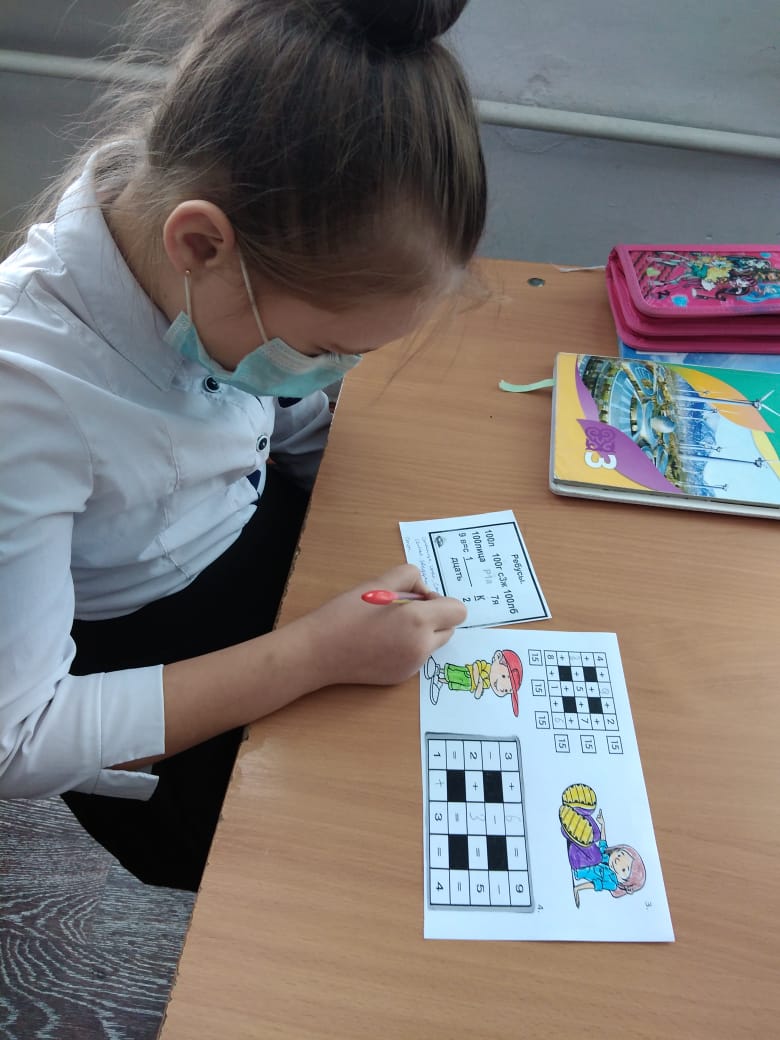 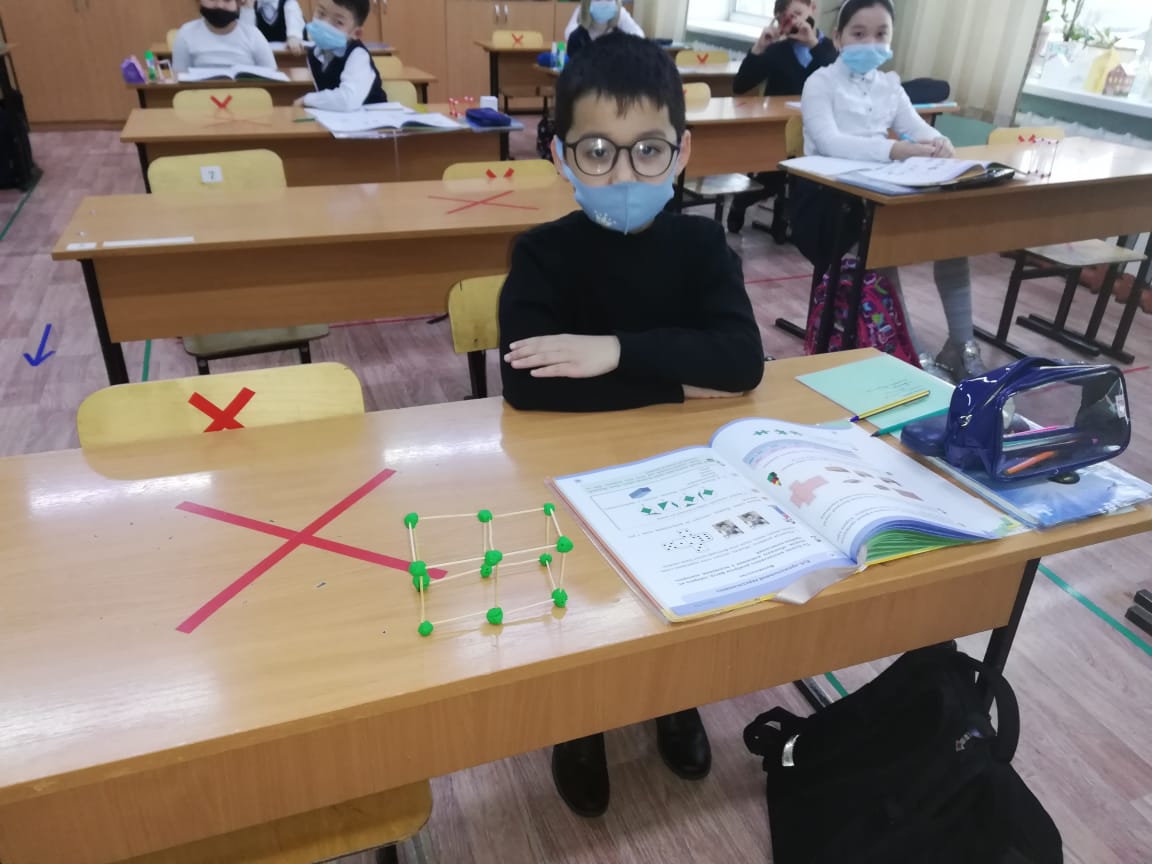 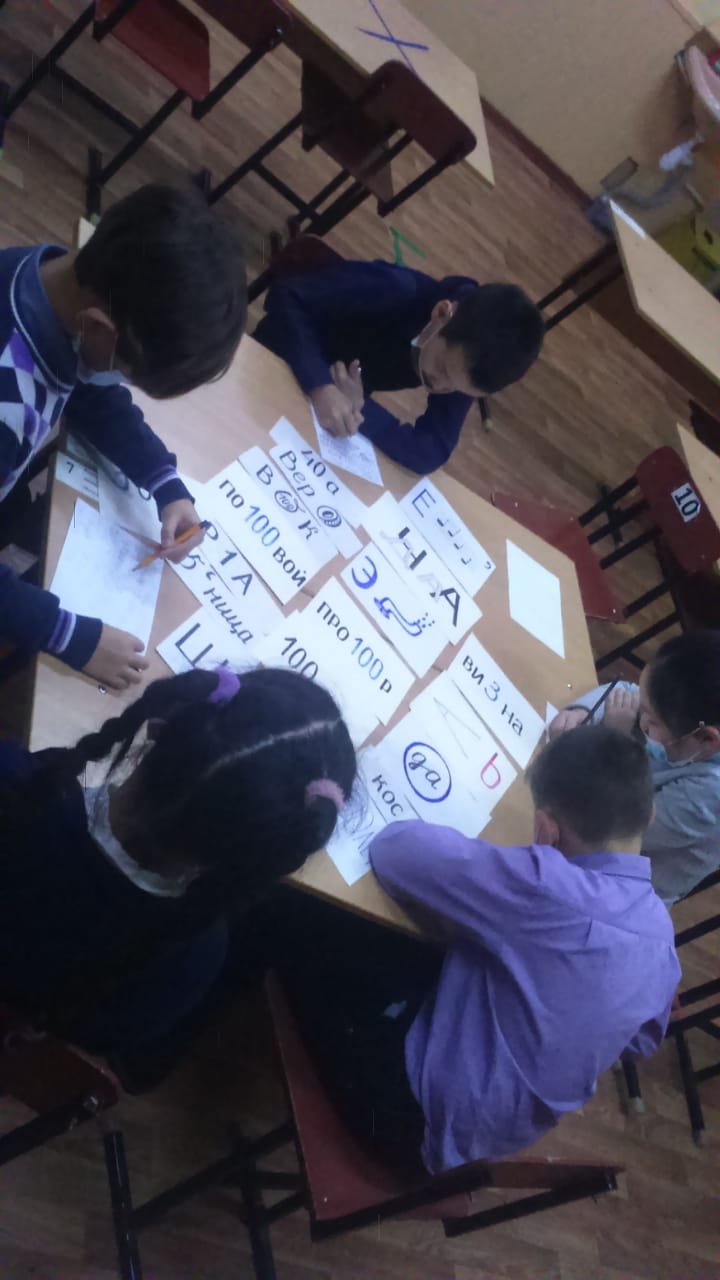 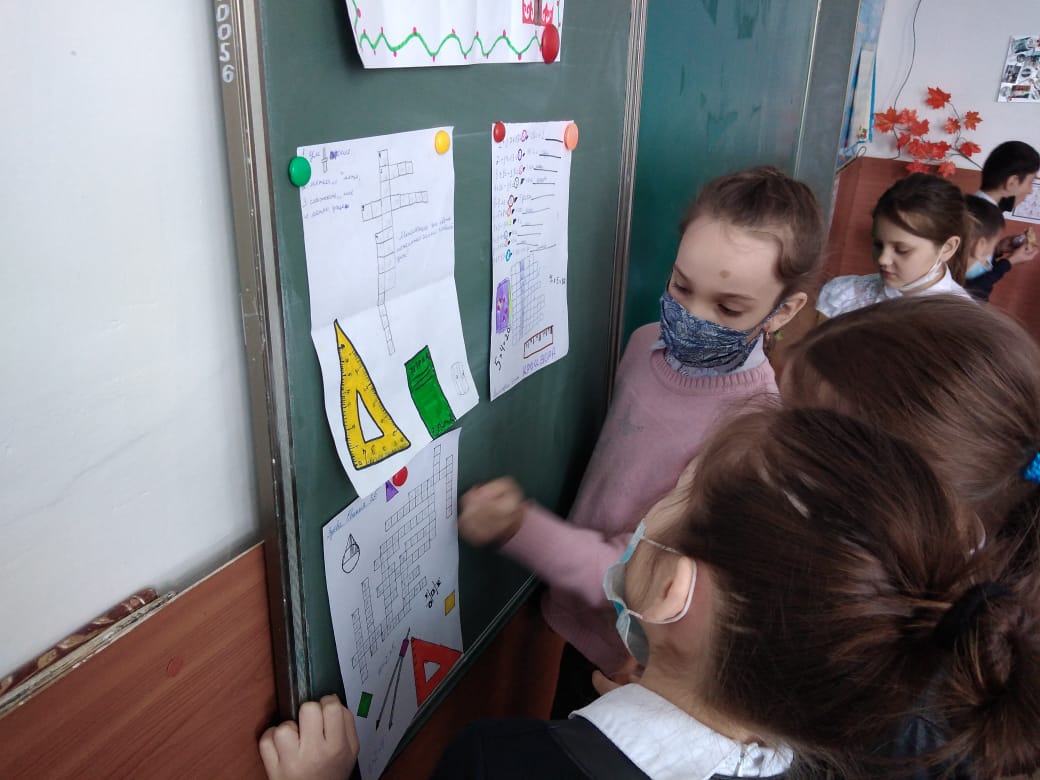 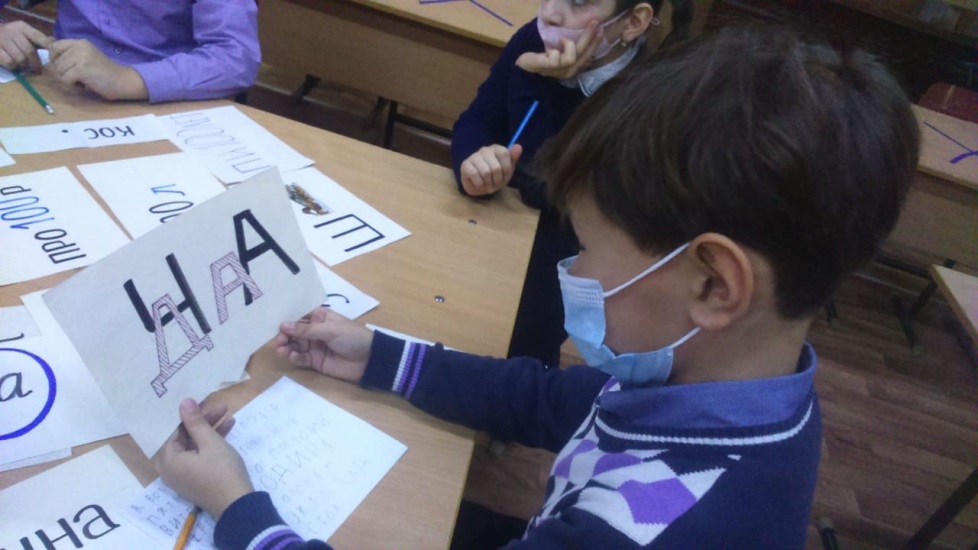 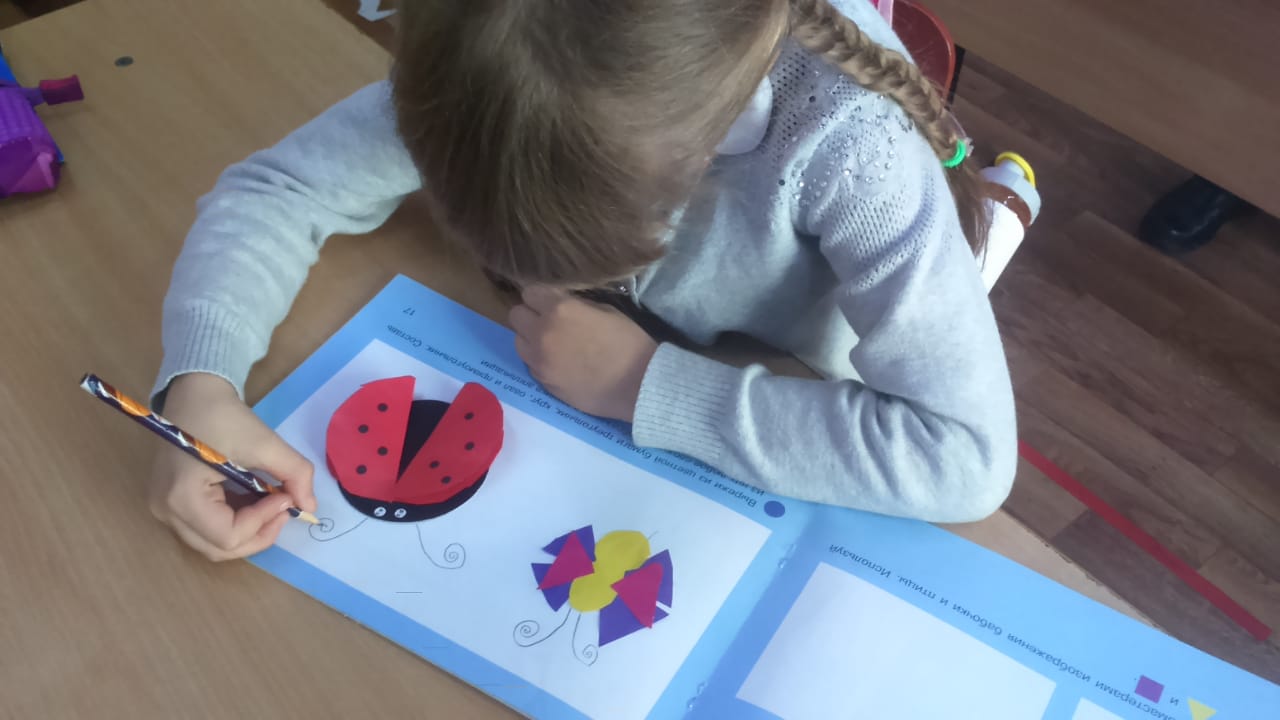 І күн – 25 қаңтарІ күн – 25 қаңтарІ күн – 25 қаңтарІ күн – 25 қаңтарІ күн – 25 қаңтарІ күн – 25 қаңтарІ күн – 25 қаңтарІ күн – 25 қаңтарІ күн – 25 қаңтарІ күн – 25 қаңтар№№Наименование мероприятияФорма проведенияФорма проведенияУчастникиУчастникиМесто проведенияЖауаптыларОтветственные11«Математика вокруг нас»классный часклассный час1 «А», 3 «В»1 «А», 3 «В»Online для ДОOffline для ДКЖигулина Т.А.22«Математика вокруг нас»классный часклассный час1 «Б», 2 «Б»1 «Б», 2 «Б»Offline для ДКЮжакова О.Б.33«Математика вокруг нас»классный часклассный час2 «А»2 «А»Offline для ДКЛеонова С.А.44«Математика вокруг нас»классный часклассный час3 «А»3 «А»Online для ДОOffline для ДКЛоренц Г.Х.55«Математика вокруг нас»классный часклассный час3 «Б»3 «Б»Online для ДОOffline для ДКСарсембенова Г.Д.66«Математика вокруг нас»классный часклассный час4 «А», «Б»4 «А», «Б»Online для ДОOffline для ДКСоколова Е.В.ІІ күн – 26 қаңтарІІ күн – 26 қаңтарІІ күн – 26 қаңтарІІ күн – 26 қаңтарІІ күн – 26 қаңтарІІ күн – 26 қаңтарІІ күн – 26 қаңтарІІ күн – 26 қаңтарІІ күн – 26 қаңтарІІ күн – 26 қаңтар1 «Я с математикой дружу» «Я с математикой дружу»конкурс математических шарад, кроссвордоввсе классывсе классыOnline для ДОOffline для ДКOnline для ДОOffline для ДКучителя начальных классов с русским языком обученияучителя начальных классов с русским языком обученияІІІ күн – 27 қаңтарІІІ күн – 27 қаңтарІІІ күн – 27 қаңтарІІІ күн – 27 қаңтарІІІ күн – 27 қаңтарІІІ күн – 27 қаңтарІІІ күн – 27 қаңтарІІІ күн – 27 қаңтарІІІ күн – 27 қаңтарІІІ күн – 27 қаңтар11«Математика и профессии»беседабеседа4 «А», «Б»4 «А», «Б»Online для ДОOffline для ДКСоколова Е.В.22«Моделирование геометрических фигур»урок математики урок математики 1 «А» 1 «Б»1 «А» 1 «Б»Offline для ДКЖигулина Т.А. Южакова О.Б.33Учимся считать на разных языках!беседабеседа3 «А»3 «А»Offline для ДКЛоренц Г.Х.студентка Крупская В.О.ІV күн – 28 қаңтарІV күн – 28 қаңтарІV күн – 28 қаңтарІV күн – 28 қаңтарІV күн – 28 қаңтарІV күн – 28 қаңтарІV күн – 28 қаңтарІV күн – 28 қаңтарІV күн – 28 қаңтарІV күн – 28 қаңтар11«Умники и умницы»познавательная играпознавательная игра4 «А», «Б»4 «А», «Б»Online для ДОOffline для ДКСоколова Е.В.22Изготовление простраственных фигуруроки  математикиуроки  математики3 «А»3 «Б»3 «А»3 «Б»Online для ДОOffline для ДКЛоренц Г.Х.Сарсембенова Г.Д.V күн – 29 қаңтарV күн – 29 қаңтарV күн – 29 қаңтарV күн – 29 қаңтарV күн – 29 қаңтарV күн – 29 қаңтарV күн – 29 қаңтарV күн – 29 қаңтарV күн – 29 қаңтарV күн – 29 қаңтар11«Математика: мир глазами детей».«Математика: мир глазами детей».выставка рисунковвсе классывсе классыOnline для ДО    Offline для ДКOnline для ДО    Offline для ДК  учителя начальных классов с русским языком обучения  учителя начальных классов с русским языком обучения22ЛегопроектированиеЛегопроектированиеурок  математики 3 «В»3 «В» Online для ДО  Offline для ДК Online для ДО  Offline для ДКЖигулина Т.А.Жигулина Т.А.VІ күн – 30қаңтарVІ күн – 30қаңтарVІ күн – 30қаңтарVІ күн – 30қаңтарVІ күн – 30қаңтарVІ күн – 30қаңтарVІ күн – 30қаңтарVІ күн – 30қаңтарVІ күн – 30қаңтарVІ күн – 30қаңтар11Просмотр мультипликационных фильмов по теме Недели по представленным  ссылкам в родительских чатах.Onlineучителя начальных классов с русским языком обучения